Special Education Protocol for English Learners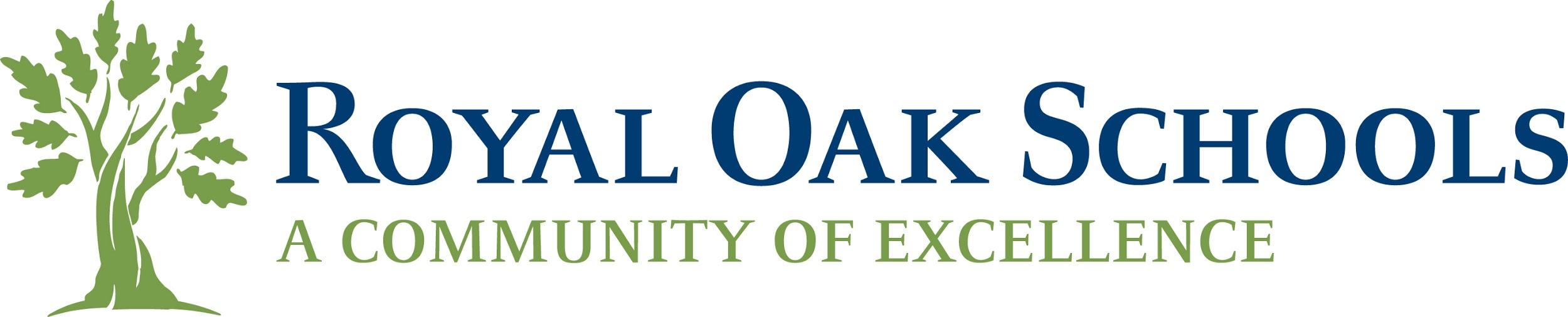 Royal Oak Checklist/ GuidelinesESL Coordinator: Christy Osborne X 4603Special Education Director: Jane Flarity-Gram X 1212Gather Team: *Prior to REED Invite to REED/ 504/ IEP:ESL Coordinator/ Instructor (Invite or get input when ESL students are scheduled for a REED/ IEP)Consider other appropriate staff to invite: Interpreter: Fill out Interpreter Request Form two weeks in advance. Have interpreter fill out Stipend Form at the meeting for reimbursement. **Parents must be fully informed when signing consent for testing and special education services. Contact ESL Coordinator to determine if necessary. AdministratorGeneral Education TeacherResponse to Intervention CoordinatorTitle I TeacherSpeech Language Pathologist School PsychologistSpecial Education teacherSocial WorkerReview RtI for ELs Checklist*Prior to REEDDetermine if the RtI for ELs (Royal Oak Checklist) was followed correctly during RtI process.Evaluation Procedures: *Prior to or during REEDConsider the following to determine appropriate testing:Should the student be evaluated in his/ her native language? If so, contact ESL Coordinator to follow correct procedures (Must be both bilingual and certified as a psychologist or speech pathologist to administer tests, or results may not be reported)Should the student’s native language ability be assessed with the BVAT (Bilingual Verbal Abilities Test)?Is there a non-verbal evaluation that is appropriate to administer for cognitive determinations? Is the evaluation norm referenced for English Learners?Is the evaluation culturally biased? Data Collection/ Analysis: *Gathered prior to the IEPESL Coordinator:WIDA  Scores (Listening, Speaking, Reading, Writing, Comprehension and overall scores)Other language assessments, including BVAT and Woodcock-Munoz (if team deems necessary at REED)Data Collection/ Analysis: *Gathered prior to the IEPSpecial Education teacher/ psychologist will gather:IEP baseline data for goalsTest results from REED evaluationsInclude ESL  information on IEP:Demographics: Include language of student/ parentPLAAFP: In academic/pre-academic achievement results section, enter most recent WIDA data and minutes of ESL service (if reduced by the team)PLAAFP: In Special Factors, Check box: “The language needs of the student because the student has Limited English proficiency.”Supplementary Aids and Services: General Education interventions and strategies list may be used to brainstorm accommodations appropriate for English Learners.State Assessments: Record participation in WIDA Access or WIDA Alternate Access (only for students not on track for diploma), for listening, speaking, reading and writing sections (including accommodations if necessary)District Documents:http://royaloakschoolsesl.weebly.com/teacher-resources.html